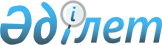 Об установлении квоты рабочих мест для трудоустройства лиц, освобожденных из мест лишения свободы, лиц состоящих на учете службы пробации на 2019 годПостановление акимата района Т. Рыскулова Жамбылской области от 24 декабря 2018 года № 538. Зарегистрировано Департаментом юстиции Жамбылской области 25 декабря 2018 года № 4053
       Примечание РЦПИ.

       В тексте документа сохранена пунктуация и орфография оригинала.
      В соответствии со статьей 31 Закона Республики Казахстан от 23 января 2001 года "О местном государственном управлении и самоуправлении в Республике Казахстан", подпунктами 7), 8) статьи 9, подпунктами 2), 3) пункта 1 статьи 27 Закона Республики Казахстан от 6 апреля 2016 года "О занятости населения" акимат района Т.Рыскулова ПОСТАНОВЛЯЕТ:
      1. Установить квоту рабочих мест для трудоустройства лиц, освобожденных из мест лишения свободы, лиц состоящих на учете службы пробации на 2019 год независимо от организационно-правовой формы и формы собственности по району Т.Рыскулова от общей численности работников организации согласно приложениям 1, 2.
      2. Коммунальному государственному учреждению "Центр занятости населения акимата района Т.Рыскулова" обеспечить организацию квотирования рабочих мест для лиц, освобожденных из мест лишения свободы, лиц состоящих на учете службы пробации на 2019 год.
      3. Контроль за исполнением настоящего постановления возложить на заместителя акима района Альпеисова Бейсенбек Ашималиевича.
      4. Настоящее постановление вступает в силу со дня государственной регистрации в органах юстиции и вводится в действие по истечении десяти календарных дней после дня его первого официального опубликования. Квоты рабочих мест для трудоустройства лиц освобожденных из мест лишения свободы на 2019 год Квоты рабочих для трудоустройства лиц, состоящих на учете службы пробации на 2019 год
					© 2012. РГП на ПХВ «Институт законодательства и правовой информации Республики Казахстан» Министерства юстиции Республики Казахстан
				
      Аким района 

А.Крыкбаев
Приложение 1 к постановлению 
акимата района Т.Рыскулова
от 24 декабря 2018 года № 538
№
Наименование организации
Списочная численность работников на начало года (человек)
Размер установленной квоты
Размер установленной квоты
№
Наименование организации
Списочная численность работников на начало года (человек)
Для лиц, освобожденных из мест лишения свободы
Для лиц, освобожденных из мест лишения свободы
№
Наименование организации
Списочная численность работников на начало года (человек)
% от списочной численности работников
Количество рабочих мест (единиц)
1.
Индивидуальный предприниматель "Карабай"
2
50%
1
Итого:
2
1Приложение 2 к постановлению 
акимата района Т.Рыскулова
от 24 декабря 2018 года № 538
№
Наименование организации
Списочная численность работников на начало года (человек)
Размер установленной квоты
Размер установленной квоты
№
Наименование организации
Списочная численность работников на начало года (человек)
Для лиц, состоящих на учете службы пробации
Для лиц, состоящих на учете службы пробации
№
Наименование организации
Списочная численность работников на начало года (человек)
% от списочной численности работников
Количество рабочих мест (единиц)
1.
Крестьянское хозяйство "Құдайберген Датқа"
2
50%
1
2.
Крестьянское хозяйство "Абилкасим"
2
50%
1
Итого:
4
2